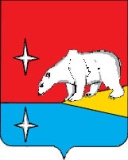 АДМИНИСТРАЦИЯ ГОРОДСКОГО ОКРУГА ЭГВЕКИНОТП О С Т А Н О В Л Е Н И ЕО безаварийном пропуске весеннего половодья на территории городского округа Эгвекинот в 2019 году	Руководствуясь Федеральными законами от 6 октября 2003 г. № 131-ФЗ «Об общих принципах организации местного самоуправления в Российской Федерации», от 21 декабря 1994 г. № 68-ФЗ «О защите населения и территорий от чрезвычайных ситуаций природного и техногенного характера», в целях предупреждения и ликвидации последствий чрезвычайных ситуаций (происшествий) природного характера, связанных с прохождением весеннего половодья в 2019 году, Администрация городского округа ЭгвекинотП О С Т А Н О В Л Я Е Т:1. Утвердить:- План организационно-технических мероприятий по безаварийному пропуску весеннего половодья на территории городского округа Эгвекинот в 2019;- Номенклатуру и объем аварийного резерва материально-технических средств для обеспечения мероприятий по безаварийному пропуску весеннего половодья на территории городского округа Эгвекинот в 2019 году;- Перечень должностных лиц Администрации городского округа Эгвекинот, ответственных за безаварийный пропуск весеннего половодья в населенных пунктах городского округа Эгвекинот в 2019 году.2. Уполномоченным Главы Администрации городского округа Эгвекинот в населенных пунктах:- уточнить состояние помещений, используемых в качестве пунктов временного размещения населения и материальных ценностей в случае проведения мероприятий по эвакуации с подтапливаемых территорий, и привести их в готовность;- проверить готовность систем экстренного оповещения населения;- обеспечивать информирование населения о развитии весеннего половодья, складывающейся обстановке, принимаемых мерах по предупреждению возможных чрезвычайных ситуаций и минимизации их последствий, своевременно оповещать жителей населенных пунктов при возникновении угрозы подтопления их территории;- незамедлительно представлять в Единую дежурно-диспетчерскую службу городского округа Эгвекинот (далее - ЕДДС ГО Эгвекинот) информацию об угрозе возникновения, возникновении чрезвычайных ситуаций (происшествий) на подведомственной территории;- взять под личный контроль выполнение мероприятий по пропуску весеннего половодья на подведомственных территориях, осуществлять их координацию при необходимости.3. Рекомендовать руководителям организаций городского округа Эгвекинот:- назначить лиц, ответственных за безаварийный пропуск весеннего половодья;- уточнить состав сил и средств для проведения аварийно-спасательных и других неотложных работ при возникновении чрезвычайных ситуаций, связанных с прохождением весеннего половодья;- обеспечить наличие резерва материально-технических средств для выполнения мероприятий по безаварийному пропуску весеннего половодья и ликвидации его последствий;- своевременно и в полном объеме завершить работы, определенные планами организационно-технических мероприятий по безаварийному пропуску весеннего половодья;- организовать надежное взаимодействие с удаленными подразделениями и производственными участками с использованием имеющихся в наличии средств связи;- провести для сотрудников предприятий дополнительные инструктажи, направленные на соблюдение мер безопасности в период весеннего половодья;- ограничить на период прохождения весеннего половодья выезды техники за пределы населенных пунктов.4. Рекомендовать Отд МВД России по городскому округу Эгвекинот (Жуков Р.В.):- принять меры по усилению охраны общественного порядка в населенных пунктах и на производственных объектах в случае их подтопления, а также при проведении эвакуационных мероприятий;- ограничить на период весеннего половодья движение транспортных средств по ледовым переправам.5. Рекомендовать ООО «Иультинское дорожное ремонтно-строительное предприятие» (Горелов Т.М.) в целях обеспечения безопасности дорожного движения совместно с Отд МВД России по городскому округу Эгвекинот (Жуков Р.В.) своевременно принимать меры по ограничению или прекращению движения транспортных средств по автомобильной дороге Эгвекинот - Мыс Шмидта  при возникновении неблагоприятных природно-климатических условий, а также в случаях снижения несущей способности конструктивных элементов автомобильной дороги по причине воздействия на них неблагоприятных факторов весеннего половодья.6. Рекомендовать Филиалу ФБУЗ «Центр гигиены и эпидемиологии в Чукотском автономном округе в городском округе Эгвекинот» (Белобородов К.А.), территориальному отделу по городскому округу Эгвекинот Управления Роспотребнадзора по Чукотскому автономному округу (Оторваев С.Х.) произвести оценку состояния водоохранных и санитарных зон источников питьевого водоснабжения населенных пунктов городского округа Эгвекинот, усилить санитарно-эпидемиологический контроль за ними в период прохождения весеннего половодья.7. Объединенной гидрометеорологической станции «Эгвекинот» ФГБУ «Чукотское управление по гидрометеорологии и мониторингу окружающей среды» (Маликов В.Д.) ежедневно до окончания периода весеннего половодья информировать ЕДДС ГО Эгвекинот о динамике изменения уровня рек и ручьев, снеголавинной обстановке, толщине морского льда в прибрежной полосе, примыкающей к населенным пунктам городского округа Эгвекинот.8. Рекомендовать взять под личный контроль проведение мероприятий по безаварийному пропуску весеннего половодья на паводкоопасных участках:- директору филиала АО «Чукотэнерго» Эгвекинотская  ГРЭС Тутаеву В.В. – в районе золошлакоотвала № 2 Эгвекинотской ГРЭС;- генеральному директору ООО «Иультинское дорожное ремонтно-строительное предприятие» Горелову Т.М. – в районе 10 км автомобильной дороги Эгвекинот - Мыс Шмидта.9. Рекомендовать ЛТЦ Иультинского района МЦТЭТ г. Анадырь Хабаровского филиала ПАО «Ростелеком» (Рикунов С.Н.) обеспечить устойчивую телефонную связь с населенными пунктами городского округа Эгвекинот.10. ГБУЗ «Чукотская окружная больница» филиал – Иультинская районная больница (Чмырь В.М.) своевременно и в необходимых объемах обеспечить лекарственными препаратами и другим медицинским имуществом подразделения, расположенные в населенных пунктах городского округа Эгвекинот.11. Рекомендовать торговым предприятиям городского округа Эгвекинот своевременно и в необходимых объемах произвести завоз продуктов питания, промышленных товаров первой необходимости в торговые точки населенных пунктов городского округа Эгвекинот.12. Настоящее постановление подлежит обнародованию в местах, определенных Уставом городского округа Эгвекинот, и размещению на официальном сайте Администрации городского округа Эгвекинот в информационно-телекоммуникационной сети «Интернет».13. Настоящее постановление вступает в силу со дня обнародования.14. Контроль исполнения настоящего постановления оставляю за собой.Планорганизационно-технических мероприятий по безаварийному пропуску весеннего половодья на территории городского округа Эгвекинот в 2019 годуНоменклатура и объем аварийного запаса материально-технических резервов по обеспечению безаварийного пропуска весеннего половодья на территории городского округа Эгвекинот в 2019 годуПереченьдолжностных лиц Администрации городского округа Эгвекинот, ответственных за безаварийный пропуск весеннего половодья в населенных пунктах городского округа Эгвекинот в 2019 годуот  21 мая 2019 г.№ 171 -пап. ЭгвекинотПервый заместительГлавы АдминистрацииА.М. АбакаровУТВЕРЖДЁН постановлением Администрации городского округа Эгвекинотот  21  мая 2019 года № 171  -па№ п/пНаименование мероприятияПривлекаемые силыОтветственный исполнительСроки исполнения123451Автодорога Эгвекинот – Мыс Шмидта:- очистка дороги от снега (удаление снежного наката);- очистка отверстий мостов от снега;- очистка отверстий водопропускных труб от снега.Бульдозер гусеничный – 4 ед.Бульдозер колесный – 2 ед.Снегоочиститель шнекороторный – 3 ед.Погрузчик фронтальный – 2 ед.Вездеход – 1 ед.ООО «Иультинское дорожное ремонтно-строительное предприятие»10 мая2Водозабор 7 км:- устройство водоотводов;- уборка снега вокруг ТП.Бульдозер гусеничный – 1 ед.Погрузчик фронтальный – 1 ед.МУП ЖКХ «Иультинское»12 мая3п. Эгвекинот:- очистка улиц от снега;- устройство водоотвода на ул. Рынтыргина;- очистка от мусора канализационных колодцев;- промывка и прочистка канализационных труб;- очистка от снега центральной площади;- очистка территории автотранспортного участкаСедельный тягач – 2 ед.Самосвал – 1 ед.Бульдозер гусеничный – 1 ед.Многоцелевая коммунально-строительная машина – 1 ед.Погрузчик фронтальный – 2 ед.Автогрейдер – 1 ед.МУП ЖКХ «Иультинское»18 мая4с. Конергино:- очистка прибрежной зоны и территории производственных объектов от мусора и загрязнений нефтепродуктами;- очистка водосточных каналов и проток от снега и льда;- обваловка территории угольного склада и склада ГСМ;- проверка готовности к работе резервных ДГУ, исправности кабелей питания и ВЛ котельной и водозаборной станции;- организация аварийно-восстановительной бригады (слесарь, сварщик, водитель автомобиля);- обеспечение готовности автотракторной техники к ведению аварийно-восстановительных работ.Самосвал – 1 ед.Бульдозер гусеничный – 1 ед.Погрузчик фронтальный – 1 ед.МУП ЖКХ «Иультинское»20 мая5п. Мыс Шмидта:- очистка от снега проездов;- устройство водоотводов от территории населенного пункта;- очистка от мусора и загрязнений нефтепродуктами территории котельной, ДЭС, гаража;- обваловка территории угольного склада и склада ГСМ;- очистка охранной зоны водозабора от мусора;- очистка и промывка канализационных колодцев и труб.Самосвал – 1 ед.Бульдозер гусеничный – 1 ед.Погрузчик фронтальный – 2 ед.МУП ЖКХ «Иультинское»25 мая6с. Рыркайпий:- очистка от снега проездов;- устройство водоотводов от территории населенного пункта;- очистка от мусора и загрязнений нефтепродуктами территории ДЭС, гаража;- очистка охранной зоны водозабора от мусора;- очистка и промывка канализационных колодцев и труб.Самосвал – 1 ед.Бульдозер гусеничный – 1 ед.Погрузчик фронтальный – 2 ед.МУП ЖКХ «Иультинское»25 мая7с. Амгуэма:- очистка улиц от снега;- устройство водоотводов;- уборка территории склада ГСМ и устройство обваловки вокруг ее территории;- вывоз шлака и устройство обваловки вокруг склада угля котельной;- уборка территории водозабора;- уборка территории ДЭС, котельной;- очистка, промывка канализационных колодцев, канализационных линий.Бульдозер гусеничный – 1 ед.Погрузчик фронтальный – 1 ед.МУП ЖКХ «Иультинское»30 мая8с. Ванкарем:- очистка от мусора и загрязнений нефтепродуктами территории котельной, ДЭС, гаража;- рекультивация склада хранения шлака;- обваловка территории угольного склада и склада ГСМ;- устройство водоотводов от котельной и ДЭС.Бульдозер гусеничный – 1 ед.МУП ЖКХ «Иультинское»5 июня9с. Нутэпэльмен:- очистка от мусора и загрязнений нефтепродуктами территории котельной, ДЭС, гаража;- обваловка территории угольного склада;- устройство водоотводов от котельной и ДЭС, территории населенного пункта.Бульдозер гусеничный – 1 ед.МУП ЖКХ «Иультинское»5 июня10с. Уэлькаль:- очистка прибрежной зоны оз. Безымянное от мусора;- очистка территории склада ГСМ от снега, проверка целостности емкостей;- обваловка территории угольного склада и склада ГСМ;- ревизия выгребов, канализационных колодцев.Самосвал – 1 ед.Бульдозер гусеничный – 2 ед.Трактор – 1 ед.Погрузчик фронтальный – 2 ед.МУП ЖКХ «Иультинское»10 июня11с. Рыркайпий:- очистка от мусора и загрязнений нефтепродуктами территории котельной;- обваловка территории угольного склада.Бульдозер гусеничный – 1 ед.Погрузчик фронтальный – 1 ед.ООО «Тепло-Рыркайпий»25 мая12п. Эгвекинот:- очистка от снега территории Верхней базы;- очистка от снега территории, прилегающей к административному зданию (ул. Ленина, д. 12);- очистка от снега территории, прилегающей к магазину № 1 (ул. Ленина, д. 15);- очистка от снега территории, прилегающей к кафе «13 Стульев» (1-ый Рабочий переулок, д. 1А)Фронтальный погрузчик – 1 ед.Многоцелевая коммунально-строительная машина – 1 ед.Грузовой автомобиль – 1 ед.НАО «Чукотская торговая компания»15 мая13База «5 км»:- очистка от снега территории базы.Фронтальный погрузчик – 1 ед.Грузовой автомобиль – 1 ед.Бульдозер гусеничный – 1 ед.НАО «Чукотская торговая компания»15 мая14Склад ВМ 17 км:- очистка от снега территории склада;- трассировка русла ручья;- очистка от снега моста и подъездной дороги.Фронтальный погрузчик – 1 ед.Бульдозер гусеничный – 1 ед.НАО «Чукотская торговая компания»15 мая15Склад ГСМ:- очистка территории от снега;- подготовка материалов и оборудования, необходимых для проведения противопаводковых работ;- организация аварийной бригады;- круглосуточный контроль уровня воды в улавливающем колодце насосной ГСМ и обеспечение своевременной ее откачки;- очистка от снега кабельных каналов, электрощитовых, приемного колодца топливопровода;- нарезка водоотводных траншей и организация постоянного контроля их состояния;- откачка талых вод из обваловок резервуаров (при необходимости);- заполнение на время паводка резервуаров на расчетную высоту нефтепродуктами или водой для предотвращения всплытия;- проведение инструктажа и тренировки с персоналом склада ГСМ по предупреждению и ликвидации последствий прохождения паводковых вод.Фронтальный погрузчик – 1 ед.Грузовой автомобиль – 1 ед.Бульдозер гусеничный – 1 ед.НАО «Чукотская торговая компания»20 мая16Участок «Восточный»:- трассировка русла ручьев Пеньельхин, Правый Пень;- очистка от снега дамбы склада ВМ;- очистка от снега устьев стволов шахт № 128, 130;- очистка, трассировка нагорных канав шахт № 128, 130;- пропуск паводковой воды зумпфа ШОФ;- обваловка грунтов устьев вентиляционных шурфов;- тампонаж устьев вентиляционных скважин.Фронтальный погрузчик – 1 ед.Бульдозер гусеничный – 5 ед.НАО «Чукотская торговая компания»10 июня17Территория Эгвекинотской ГРЭС:- обследование гидротехнических сооружений;- очистка от снега территории угольного склада, устройство водоотводящих траншей;- очистка от снега подъездных путей к береговой насосной и насосной осветленной воды;- очистка от снега территории пилорамы и устройство водоотводящих траншей;- устройство водоотводных траншей на ПС «87 км»;- расчистка от снега русла р. Нырвакыннот вдоль защитной дамбы золошлакоотвалов № 1, 2;- подготовка бригад для проведения аварийно-восстановительных работ;- создание аварийных запасов строительных материалов, деталей опор ЛЭП, инструмента, спецодежды, топлива;- организация наблюдения за состоянием дамбы золошлакоотвалов № 1, 2, опор сбросных цирководоводов, зданий шандорной, БН, НОВ, осадкой оснований и металлоконструкций БА-1 и 2, галереи топливоподачи;- организация наблюдения за состоянием решеток водозаборного устройства на шандорной береговой насосной и обеспечить их очистку при необходимости;- установление контроля состояния перекрытий теплотрасс, тепловых камер, крышек колодцев, производить откачку из них талых вод по мере необходимости;- установление контроля состояния прямков автомобильных весов, коллекторной дизельного топлива, производить откачку из них талых вод по мере необходимости.Бульдозер гусеничный – 3 ед.Филиал АО «Чукотэнерго» Эгвекинотская ГРЭС31 мая18Линии электропередач:- установление контроля состояния опор № 8, 9, 10 ВЛ-35 кВ «ЭГРЭС – Эгвекинот»;- установка мерных реек и реперов для замера уровня воды у опор ВЛ 35-110 кВ, подверженных затоплению и размыву, проверка состояния фундаментов указанных опор, проведение работ по их укреплению при необходимости;- установление контроля состояния опор № 90 – 141 ВЛ 110 кВ «ЭГРЭС – Иультин», № 810 – 880 ВЛ 110 кВ «ЭГРЭС – Валунистый».Бульдозер гусеничный – 1 ед.Филиал АО «Чукотэнерго» Эгвекинотская ГРЭС31 маяУТВЕРЖДЕНА постановлением Администрации городского округа Эгвекинотот  21  мая 2019 года № 171  -па№ п/пНаименование запаса материально – технических средствОбъем запасаМесто нахождения запасаОтветственныйисполнитель1Лесоматериалы5 м³Дистанция № 4, 87 кмООО «Иультинское дорожное ремонтно-строительное предприятие»2Грунт250 м³150 м³200 м³Карьер на 14 кмКарьер на 61 кмКарьер на 65 кмООО «Иультинское дорожное ремонтно-строительное предприятие»3Дизельное топливо15 т15 тДистанция № 2, 32 кмДистанция № 4, 87 кмООО «Иультинское дорожное ремонтно-строительное предприятие»4Дорожные знаки20 шт5 шт20 штДистанция № 1, 1 кмДистанция № 2, 32 кмДистанция № 4, 87 кмООО «Иультинское дорожное ремонтно-строительное предприятие»6Дизельное топливо1000 тСклады подразделенийМУП ЖКХ «Иультинское»МУП ЖКХ «Иультинское»7Бензин разных марок5 тСклады подразделенийМУП ЖКХ «Иультинское»МУП ЖКХ «Иультинское»8Пиломатериал в ассортименте50 м³Склады подразделенийМУП ЖКХ «Иультинское»МУП ЖКХ «Иультинское»9Металлопрокат в ассортименте40 тСклады подразделенийМУП ЖКХ «Иультинское»МУП ЖКХ «Иультинское»10Дизельное топливо2 тСклад производственной базы НАО «Чукотская торговая компания»НАО «Чукотская торговая компания»11Бензин автомобильный2,5 тСклад производственной базы НАО «Чукотская торговая компания»НАО «Чукотская торговая компания»12Уголь каменный1,5 тСклад производственной базы НАО «Чукотская торговая компания»НАО «Чукотская торговая компания»13Дизельное топливо30 тСклад филиалаАО «Чукотэнерго» Эгвекинотская ГРЭСФилиал АО «Чукотэнерго» Эгвекинотская  ГРЭС14Лесоматериалы5 м³Склад филиалаАО «Чукотэнерго» Эгвекинотская ГРЭСФилиал АО «Чукотэнерго» Эгвекинотская  ГРЭС15Провод АС-50, кабель силовой1 кмСклад филиалаАО «Чукотэнерго» Эгвекинотская ГРЭСФилиал АО «Чукотэнерго» Эгвекинотская  ГРЭСУТВЕРЖДЁНпостановлением Администрации городского округа Эгвекинотот  21  мая 2019 года № 171  -па№п/пДолжностьНаименованиенаселенного пунктаАдрес,контактный телефон1.Первый заместитель Главы Администрации - начальник Управления промышленной и сельскохозяйственной политики Администрации городского округа Эгвекинотп. Эгвекинотп. Эгвекинот, ул. Ленина, 9 тел. 8(42734) 2-30-622.Уполномоченный Главы Администрации городского округа Эгвекинот в с. Рыркайпий п. Мыс Шмидта, с. Рыркайпийс. Рыркайпий, ул. Транспортная, 20тел. 8-(42739)91-3-663.Уполномоченный Главы Администрации городского округа Эгвекинот в с. Амгуэмас. Амгуэмас. Амгуэма, ул. Северная, 22а, тел.8(42734)58-1-384.Уполномоченный Главы Администрации городского округа Эгвекинот в с. Ванкаремс. Ванкаремс. Ванкарем, ул. Ленина, 6тел.8(42734) 61-3-015.Уполномоченный Главы Администрации городского округа Эгвекинот в с. Конергинос. Конергинос. Конергино, ул. Ленина, 12тел.8(42734) 52-1-308.Уполномоченный Главы Администрации городского округа Эгвекинот с. Уэлькальс. Уэлькальс. Уэлькаль, ул. Центральная, 4 тел.8(42734) 53-3-419.Уполномоченный Главы Администрации городского округа Эгвекинот в с. Нутэпэльменс. Нутэпэльменс. Нутэпэльмен, ул. Валянай, д.10тел.8(42734) 51-1-23